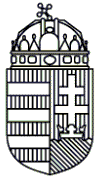 TÖKÖLI ORSZÁGOS BÜNTETÉS-VÉGREHAJTÁSI INTÉZETFIATALKORÚAK BÜNTETÉS-VÉGREHAJTÁSI INTÉZETE Érintetti adatkezelési tájékoztatóNyilvántartási szám: 30513-13/77/2020.Az adatkezelés megnevezéseElektronikus megfigyelési eszközök felvételei Az adatkezelés célja1. A büntetés-végrehajtás rendjének biztosítása 2. A minősített adathoz történő hozzáférés elleni védelem3. Az elektronikus információbiztonság fizikai térben megvalósuló fenyegetések elleni védelem4. A rendvédelmi szerv személyi állományának technikai ellenőrzéseAz adatkezelés jogalapja1. 2011. évi CXII. törvény 5. § (2) bekezdés b) pont, 2013. évi CCXL. törvény 150. §2. GDPR 6. cikk (1) bekezdés e) pont, 2009. évi CLV. törvény 10. §3. GDPR 6. cikk (1) bekezdés e) pont, 2013. évi L. törvény 1. § 20.4. GDPR 6. cikk (1) bekezdés e) pont, 2015. évi LXII. törvény 104. §Az adatok fajtája1-4. A kamera látóterébe kerülő személy képmásaAz érintettek köre1-4. A bv. szerv területére belépő, illetve annak környezetében tartózkodó személyekAz adatok forrása1-4. Elektronikus megfigyelési eszközA továbbított adatok fajtája1., 4. A kamera látóterébe kerülő személy képmásaA továbbított adatok címzettje1., 4. Büntetés-végrehajtás Országos ParancsnokságaAz adattovábbítás jogalapja1.. 4. 1995. évi CVII. törvény 5. § b) pontAz egyes adatfajták törlési határideje1-3. 2013. évi CCXL. törvény 150. § (7)-(9) bekezdése szerinti megőrzési idő letelte/30 nap4. 2015. évi LXII. törvény 104. § (6)-(7) bekezdés szerinti megőrzési idő letelteAz adatkezelő neve és címe (székhelye), az adatvédelmi tisztviselő neve és elérhetőségeTököli Országos Büntetés-végrehajtási Intézet2316 Tököl, Ráckevei út 6.Dr. Monostory Péter bv. alez. (06-24/503-100, tokol.uk@bv.gov.hu)A tényleges adatkezelés helye, illetve az adatfeldolgozás helyeTököli Országos Büntetés-végrehajtási Intézet2316 Tököl, Ráckevei út 6.Az adatkezelés jogszerűsége és a személyes adatok megfelelő szintű biztonsága érdekében végrehajtott műszaki és szervezési biztonsági intézkedések általános leírásaA büntetés-végrehajtási szervezet Adatvédelmi és Adatbiztonsági Szabályzatában, Egységes Iratkezelési Szabályzatában, valamint Informatikai Biztonsági Szabályzatában foglalt intézkedések 